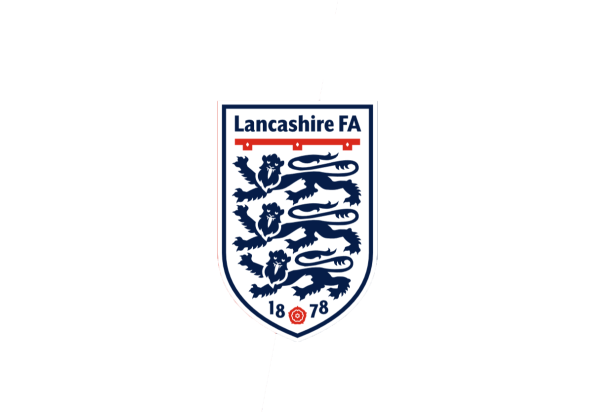 LANCASHIRE FA KEY SAFEGUARDING PERSONNELBoard Safeguarding ChampionJoanne CarlinSenior Safeguarding LeadSimon GerrardDeputy Senior Safeguarding LeadHayley Mather and Colin GreenallSenior Designated Safeguarding OfficerNeil YatesDesignated Safeguarding OfficerChris DohertyDeputy Designated Safeguarding OfficerRachael PearsonSafeguarding Telephone number 01772 644271 / 01772 282756                                                                   Email: safeguarding@lancashirefa.com